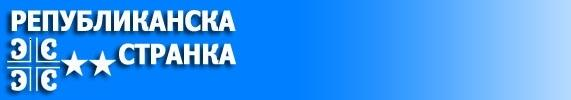 REPUBLIKANSKA STRANKABroj: 003/2015-58Dana: 29.08.2015 god. JAGODINA 				GUVERNER NARODNE BANKE SRBIJE				         -JORGOVANKA TABAKOVIĆ-										BEOGRAD	Poštovana Gospodjo	Shodno odredbama Člana 46. Ustava Republike Srbije, zajamena nam je „Sloboda mišljenja“ i „Sloboda izražavnja“, o svemu i o svakom izvršiocu, bez štete po nacionalnu bezbednost Republike Srbije. 	Shodno odredbama Člana 51. Ustava Republike Srbije, Svako ima pravo da istinito, potpuno i blagovemeno bude obavešten o pitanjima od javnog značaja i Svako ima pravo na „Pristup podacima“ u posedu državnih organa i organizacija kojima su poverena javna ovlašćenja, predvidjena zakonom. 	Nepoštovanjem Ustava i ustavnih prava čoveka i pravnih lica Republike Srbije, od strane državnih organa i organizacija, izvršioci – kriminalci – vrše više krivičnih dela za koja su predvidjene kazne od 5. do  40. Godina zatvora.	Analogno iznetom, molimo vas da nam, u zakonskom roku od 3. do 5. radnih dana, dostavite obaveštenja:						I.	a.- Koliko se Srbija zadužila kod Svetske banke i Amerike – u dolarima -, kod Evropske banke, Rusije, Kine, Kraljevine Norveške, Arapskih Emirata i dr. zamalja u Evrima, počev od 05. Oktobra 2000. Godine, do danas.?; 	b.- Koliko je Republika Srbija dobila  <Namensku  Bespovratnu  novčanu  pomoć>  od  napred navedenih i drugih zemalja Evrope, počev od 05. Oktobra 2000. Godine do danas.?;	c.- Na kojim su žiro Računima Republike Srbije (u Srbiji i drugim državama)  i u kojim Bankama ili na čijim su Imenima pojedinaca i u kojim bankama i državama ili drugih pravnih lica – fabrika, preduzeća, organizacija - (računi države i svih pravnih lica Nisu i ne mogu biti tajna)  -  uplaćivani odobreni krediti i sa kojim procentom kamate, kojom namenom i kojim uslovima vraćanja.?;	d.- Na kojim je žiro računima Republike Srbije – u Srbiji i drugim zemljama uplaćivana <Bespovratna novčana pomoć> Srbiji, počev od 05. Oktobra 2000 godine do danas.?; 	e.- Kojim se TOKOVIMA kretao novac od svakog po na osob dobijenog Kredita, polaskom od Prijemnog žiro računa na koji je novac uplaćen do Zadnjeg primaoca –  <Namenskog> potrošača za čiji je račun tražen dobijeni kretit.?  NEnamesko trošenje kredita predstavlja KRADJU novca od dobijenog kredita;	f.- Kojim se tokovima kretao novac od dobijene <Namenske Bespovratne novčane pomoći>.?; 	g.- Kojim je državama i Kojim je Pojedincima i Pravnim licima Republika Srbija GARANT za dobijene monetarne kredite od navedenih banaka i država, pojedinačno u kom iznosu, pod kojim uslovima su te kredite dobili „Komintenti“ Narodne banke Srbije  -  povlašćene države, pravna lica i ili subjekti privatnih lica, u kom iznosu i za koju Namenu.?; 	h.- Koliko  je  pojedinačno  i u  kom  iznosu Republika Srbija, kao Garant, za račun <Komintenata  NBS>,  OTPLATILA  kredite i kamate – za koju državu,  Pravna  lica  ili  Ličnosti – koje su ovi Odbili da plaćaju u dogovoru sa „Izvršiocima“ iz Parlamenta, Vlade Republike Srbije i NBS – organizovani kriminal – počev od 05. Oktobra 2000 godine do danas.?; 	i.- Koliko je Republici Srbiji OTPISAN  dug  za  uzete  kredite  od  navedenih banaka i država, počev od 05. Oktobra 2000 godine do danas.?;	j.- Koliko je Republika Srbija OTPLATILA  dug  za  uzete  kredite  od  navedenih  banaka  i  država,  počev  od  05. Oktobra 2000. Godine do danas.?; 	k.- Na  koji  način i uz koje dokaze je Parlament Srbije, na zahtev Djindjića i njegovih sledbenika, oktobra meseca 2000. Godine  UTVRDIO  postojanje duga Srbije prema Svetskoj monetarnoj  banci u iznosu  od 5.000.000.000.- USD, kad se zna da Srbija za vreme vladavine Miloševića od svetske i drugih banaka NIKAD nije tražila niti dobila bilo koji kredit, sem kredita od Republike Kine u iznosu od 200.000.000.- dolara, koji je vraćen pre dolaska DOS-a na vlast jer NBS mora imati te podatke  i 	l.- Koliko iznosi monetarni dug Srbije prema Svetskoj banci i Americi – u Dolarima; prema Evropskoj banci; Rusiji; Kini, Kraljevini Norveške, Arapskim Emiratima i dr. zamalja – u Evrima na današnji dan.? 						II.	Svaka stvar, roba i usluga ima svoju istaknutu „Fiksnu“-BRUTO- cenu. Fiksna cena sadrži u sebi vrednost sirovine, utrošene resurse i rad za finalno dobijanje stvari, dopremanje stvari do potrošača, maržu,  porez i porez na dodatnu vrednost (PDV). Tako na pr. hleb od 500 grama ima iskazanu fiksnu cenu od 40,- Din., iz koje se izdvaja porez na Maržu (zaradu) u visini od 20% i PDV u visini od 12% na preostalu vrednost Marže. 	Isto tako, u cenu usluga Društvenih preduzeća – u vrednost struje po Kilovatu Utvrdjena je „Fiksna-bruto cena“. Utvrdjena vrednost utrošenog jednog kilovata skupe struje košta 10 din. u koju su uračunati svi utrošeni resursi proizvodnje, marža (zarada), porez i PDV. Isti je sluičaj sa cenom vode; cenom za odvoženje smeća i dr. 	U svetskoj monetarnoj ekonomiji priznaje se samo izražena „Fiksna-Bruto cena“ stvari ili usluga. Svaka druga obračunska vrednost je nedozvoljena i strogo kažnjiva. To je fakat.Dokaz: Svetski privredno-ekonomski zakoni. 						-:-:-	Stoje  činjenice  da  je: 	a.- Izigravanjem zakona, radi pribavljanja protivpavne imovinske koristi sebi ili drugom, ovlašćena lica Vlade Republike Srbije donela  su Odluke o naplati  PDV obračunatog na FIKSNO-BRUTO utvrdjenu cenu struje, troškova čuvanja struje i dr. u visini od 20%, što mesečno iznosi preko 12.000.000.000,00. RSD, na štetu potrošača, dovodeći Narod Srbije do totalnog siromaštva.	b.- Izigravanjem zakona radi pribavljanja protivpavne imovinske koristi Sebi ili drugom, ovlašćena  lica Republike Srbije i Opštinskih uprava, donela su odluke da  preko svojih Javnih preduzeća  na već  utvrdjene  FIKSNE-BRUTO  cene  vode/m.kubni,  odvoženjem  smeća  i  dr.  dodaju još jedan  iznos  PDV  u  visini  od  20%,  što  meseno  u  Srbiji  prelazi  iznos  od  10.000.000.000,00. RSD, na štetu korisnika usluge, dovodeći Narod Srbije do totalnog siromaštva.	c.- Izigravanjem zakona radi pribavljanja protivpravne imovinske koristi Sebi i drugom, ovlašćena lica Vlade Republike Srbije, donela su Odluke o naplati PDV obračunatog na FIKSNO-BRUTO utvrdjenu cenu telefonskog impulsa u visini od 20%, što mesečno prelazi 10.000.000.000,00.RSD, dovodeći Narod Srbije, od kojih je od 100 sposobnih za rad 70 NEzaposleno,  na šetu potrošača  dovodeći Narod Srbije do totalnog siromaštva. 	d.- Izigravanjem zakona radi pribavljanja protivpravne imovinske koristi sebi ili drugom, ovlašćena lica Vlade Republike Srbije donela su odluke o naplati PDV obračunatog na FIKSNO-BRUTO utvrdjenu cenu poštanske usluge – pisma, paketa, telegrama i dr., što na preko 100.000.000. pismenih pošiljki mesečno iznosi preko 600.000.000,00. RSD,  na štetu korisnika usluge, dovodeći Narod Srbije do totalnog siromaštva.	e.- Izigravanjem zakona, zbog istog osnova, naredjeno je službama svih Pošta da, ne pitajući vlasnika pismenih pošiljki, bez njihove dozvole koja se daje „Potpisom“ potvrde,  preporučenu pošiljku obeležavaju kao „Preporuka sa Pratnjom“,  koja je skuplja od obične preporuke za 22,00. Din., i tako 90%  korisnika poštanske usluge bude oštećeno  za iznos od 1.980.000.000,00. RSD mesečno, dovodeći Narod Srbije do totalnog siromaštva 	f.- Izigravanjam zakona, radi pribavljanja protivpravne imovinske koristi Sebi ili drugom, ovlašćena lica Vlade Republike Srbije donela su Odluke i iste objavljuju u „Sl. Glasnik“ Republike Srbjne o „Prinudnoj naplati“ marke za pismo u vrednosti od 10,00. RSD, na ime Priloga za završetak radova na Hramu „Sveti Sava“ u Beogradu, tokom 10-deset-meseci godišnje, što na 100.000.000 pisama mesečno X 10 meseci iznosi: 1.000.000.000. pisama X 10 din. = 10.000.000.000,00. RSD godišnje,  na štetu korisnika poštanske usluge, dovodeći Narod Srbije do totalnog siromaštva.	g.- Izigravanjem zakona, radi pribavljanja protivpravne imovinske koristi Sebi ili drugom, ovlašćena lica Vlade Republike Srbije donela su Odluke o prinudnoj naplati administrativne takse za uložene žalbe na Rešenja, doneta jednostrano - bez rasprave medju strankama - od strane Ministarstava i njihovih Ogranaka u iznosu od po 650,00. Din.,, što na uložene preko 150.000. želbe mesečno iznosi 97.500.000,00 RSD mesečno, na štetu podnosioca žalbe, dovodeći Narod Srbije do totalnog siromaštva. 	Mi  poznajemo  ekonomiju  u  detalje  i  niko  ne  može  da  nam,  na  niže  postavljena  pitanja, plasira  nebuloze  pa  vas  molimo  za  profesionalnost.						-:-:-	Analogno iznetom, kako Narodna banka Srbije  ima uvid u sve monetarne tokove novca u Republici  Srbiji,   molimo vas da nam u ostavljenom roku dostavite obaveštenje: 	Na  kojima  se  i  čijim  <centalnim>  žiro  računima  uplaćuju  pribavljena  novčana  sredstva  opisana  pod  II.  ovog  zaheva  pod  tačkama  od  „a.  do  g.“?  i 	Kome  su,  koga  dana,  u  kom  iznosu,  na  kom  žiro  računu  uplaćena  Namenski  pribavljena  sredstva,   za  koje  namene,  da  li  su  ta  sredstva  utrošena  ili  se  nalaze  u  opticaju  namenskog  korisnika  ovih  sredstava,  dakle,  CEO  TOK  PROTOKA  NAVEDENIH  SREDSTAVA  POČEV  OD  CENTRALNOG  RAČUNA  DO  KRAJNOG  KORISNIKA,  počev  od  05.  Oktobra  2000. Godine,  do  danas.						III.	Svaku  državu  u  svetu  pa  i  Srbiju  čine  Narodna  skupština – Zakonodavno telo --,  Predsednik  države - Izvršno  telo   i  Vrhovni  sud,  koji  medjusobno  kontrolišu  rad  druga  dva  resora.	Predsednik Vlade Republike Srbije – prvi ministar – Premijer -,  druga  ličnost  po  važnosti  u  resoru  Predsednika  Srbije  napadnut  je  preko  javnih  glasila  Republike  Srbije  da  je  na  računu  Firme  rodjenog  brata  premijera  Vučić  Aleksandra  uplaćeno  22.000.000.000.000,00. RSD  u  protivvrenosti  185.000.000,00. €ura. To je činjenica.	Predsednik  Vlade  Republike  Srbije  Aleksandar  Vučić  demantovao  je  ovu  činjenicu  a  onda  priznao  da  je  tačna  s  tim  što  je  izjavio  da  je  185.000.000,00. €  u  dinarskoj  protivvrednosti  uplatio  neko  na  poslovni  račun  Preduzeća  njegovog  rodjenog  brata,  koji  nije  osnovao  firmu  na  koju  je  uplaćen  ovaj  iznos  i  da  su  to  neprijatelji  premijera Vučić  Aleksandra  učinili  da  bi  kompromitovali  premijera  Slade Srbije. Č	Čudno,  kad  se  zna  da  se  ličnosti  iz  vrhovne  vlasti  kompromituju  sa  1.000,00.  do  10.000.00. €ura (Premijer Japana sa 10.000 $,  premijer Nemačke sa 500,00 €  i  td.,	Preko Agencije za privredne registre Srbije u Beogradu utvrdjeno je da je Privredno društvo – firmu osnovao rodjeni brat Vučić Aleksandra. To je fakat.	Ostaje  nerazjašnjeno  pitanje,  pa  vas  molimo  da  iznesete  činjenice, pošto  su  svi  tokovi  novca  u  Srbiji  registrovani  kod  Narodne  banke  Republike  Srbije  i  to:„KO  JE  NA  RAČUN  FIRME  RODJENOG  BRATA  PREMIJERA  SRBIJE  UPLATIO  22.000.000.000,00. RS DINARA,  KAKO  BI,  NAVODNO,  KOMPROMITOVAO  PREMIJERA  SRBIJE  VUČIĆ  ALEKSANDRA“.?, kako  bi  se  skinula  kleveta  sa  Ličnosti  premijera Vlade  Republike  Srbije, - -sve  pod  pretnjom  podnošenja  posledica  propuštanja  u vršenju  službene  obaveze, pridruživanjem „Izvršiocima“,  tim  pre  što  se  u  radnjama  ovlašćenih  lica  Republike  Srbije  i  ovlašćenih  lica  ogranaka  Republike  Srbije, stiču  svi  elementi  izvršenja  krivičnih  dela  Teška kradja  odnosno „Zločin protiv čovečnosti“   nanošenjem  velika  materijalna  šteta  osiromašenim  državljanima  Srbije – najsiromašnijem Narodu Evrope –  stavljanjem  Narod – državljane Srbije -  u takve životne uslove koji vode njegovom potpunom  istrebljenju, mučenjem gladju koje ugrožava zdravlje državljana Srbije, sve usled uspostavljanja  dominacije  jedne  grupe  koja na naped opisani način, korišćenjem službe, tiraniše Narod – državljane  Srbije,  za  koju  je  predvidjena  kazna  zatvora  od  5  do  40. godina.  Inače, opšte  je  poznato  da  je  za  završetak  Hrama  Sveti  Sava  potrabna  samo  dvomesečni  priliv  novca  pribavljen preko poštanskih pošiljki  a  opšte  je  poznato  da  se  na  dovršetku  oslikavanja  Hrama  nije  radilo  zadnjih  5  do  6  godina.										Predsednik									         Vasilije Nikolić s.r.DN/aGuverner NBS, E-poštom iMinistarstvu finansija – E-poštom	